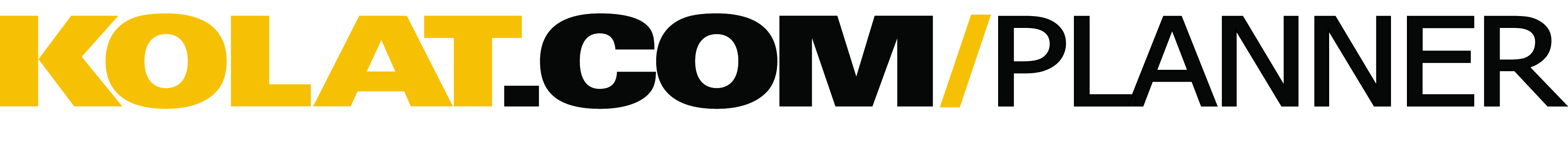 ​User Name:  chinn
Wrestling Style:  Collegiate

Session Goal:  4 - 6 point moves taking bonus when it shows up; don't force it.

Approx. Warm-Up Time:  20 min

Warm-Up Design:Dodge ballShort O.Y.O. Drill
Approx. Technique/Drilling Time:  20 min

Technique/Drilling Design:  3 man groups - in for 6 min with new guy rotating in after every score (perfect reps)Double Leg to TurkDefend Double:  pull up to Inside Trip or HeadlockFireman’s or Swing Single Leg to DumpForce Opponent to take a bad shot cement job 
Approx. Live Wrestling:  30 min

Live Wrestling Design:  3 man groups - new guy in every minute7 min go for each man in the middle (match go)4 min go on top for man in the middle, every :30 sec new guy in
Approx. Conditioning Time:  8 min

Conditioning Design:  Stadium run mixed with sprints, jumps, etc.Total Practice Time Approx. 90 MinutesCopyright © 2015 Kolat.com LLC